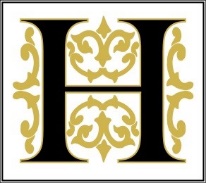 While You WaitHengist Made Bread£3.50Marinated Mixed Olives£3.50StartersWatercress and Potato Soup (v)(gf)Crème Fraiche  Thai Salmon Fish CakeChilli, Coriander and Avocado Puree  Black Pudding and Pancetta Salad  Frisée Lettuce, Garlic and Rapeseed Oil MayonnaiseMainsChicken Chasseur  Curly Kale and Champ Potato Tomato and Roasted Vegetable Pappardelle (v)Parmesan CheesePan Fried Trout (gf)New Potatoes, Spinach, Red Onion and Almonds10 oz Surrey Farm Rump Steak (gf)Triple Cooked Hand Cut Chips (Supplement £5.00)Side Dishes all £3.50 eachMashed Potato, Triple Cooked Hand Cut Chips, Glazed Carrots,Mixed Greens, Mixed Salad, Buttered New PotatoesDessertsRhubarb and Vanilla Panna Cotta (v)Poached RhubarbBanana, Date and Toffee Crumble  (v)Vanilla Ice CreamA Selection of British CheeseWintersdale Shaw, Brighton Blue and Bowyers BrieCrackers and Chutney10% optional service charge will be added to your bill and shared by all the staff. If you have any food allergies or intolerances, please speak to the Restaurant Supervisor before ordering.